                                                                              от 12.04.2019 № 123-259-01-03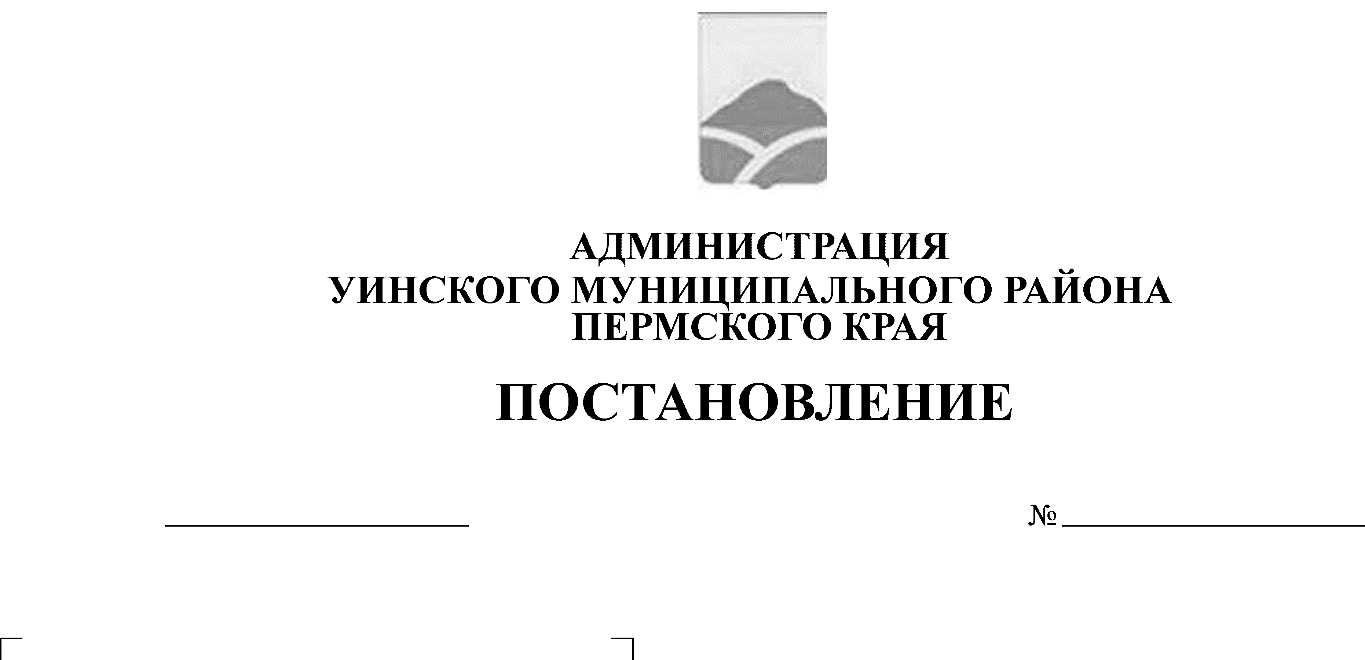           В соответствии со статьями 49, 50 Уголовного кодекса Российской Федерации, со статьями 25, 39 Уголовно-исполнительного кодекса Российской Федерации,  в целях повышения эффективности отбывания осужденными наказания в виде исправительных и обязательных работ, назначенных приговором суда, и актуализации Перечня предприятий, организаций и учреждений для отбывания осужденными наказания в виде исправительных работ, администрация Уинского муниципального района       ПОСТАНОВЛЯЕТ:       1. Внести изменения в постановление администрации Уинского муниципального района от 23.10.2017 № 418-259-01-03 «Об утверждении Перечня предприятий, организаций и учреждений для отбывания осужденными наказания в виде исправительных работ и Перечня видов обязательных работ и объектов для отбывания осужденными наказания в виде обязательных работ на территории Уинского муниципального района», а именно,        1.1 в Перечне предприятий, организаций и учреждений для отбывания осужденными наказания в виде исправительных работ исключить следующие предприятия, организации и учреждения:          - Администрация Ломовского сельского поселения,           - Администрация Воскресенского сельского поселения,- ООО «Гарант»,- ООО «Гранит»,- ООО «Миком»,- ООО «Уинскавтотранс»,- ООО «РегионСтрой»,- ИП Нуруллина Ф.Ф.,- ИП Халитов Э.Р.,- ИП Штенников В.И.,- КФХ Киселев И.Ф.,- КФХ Федоровцев В.С.1.2 дополнить Перечень предприятий, организаций и учреждений для отбывания осужденными наказания в виде исправительных работ словами- ИП Шагаев И.Р.2. Настоящее постановление вступает в силу с момента подписания и полежит размещению на официальном сайте Уинского муниципального района в сети «Интернет».Глава муниципального района                                                А.Н.Зелёнкин